TRINITY THEATRE CLUBANNUAL GENERAL MEETINGWednesday 22nd November 2023 8.00 pmSt John's Yard, 66 St John's Road, Tunbridge Wells, Kent TN4 9PECOMMITTEE MEMBERSOFFICERSORDINARY MEMBERSHelen Thorpe, Rebecca Justins, Fiona Young, Christina Blaney, Kate Marshall and Claire Silvester (maximum of a further 6 committee vacancies available)NOMINATION PAPERNominee	 Signature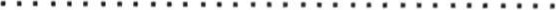 Post for which they are being nominated, if applicable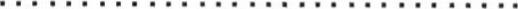 Proposer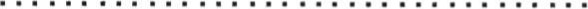 Seconder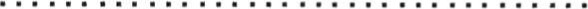 Please return this form tomembership@trinitytheatreclub.co.ukTO BE RECEIVED ON OR BEFORE WEDNESDAY 15th NOVEMBER 2023CHAIRMANChris HowlandVICE CHAIRMANvacantTREASURERChris MoretonSECRETARYvacantMEMBERSHIPvacant